Lieux de travail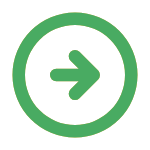 Organisation du travail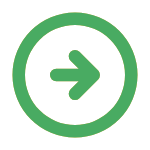 Tâches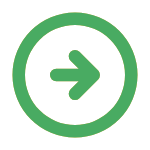 
Outils et équipements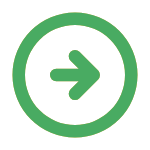 
Produits, matériaux et publics concernés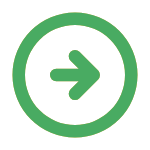 
 Tenue de travail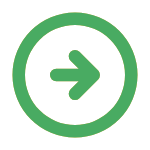 Fiche d'entretien professionnel générée le 27/04/2024 issue de la FMP fiche letheux5, consultable sur le site :
 
https://www.fmppresanse.frCaractéristiques des lieux de travailCommentairesPoints particuliers à rechercherautres :Caractéristiques de l'organisationCommentairesPoints particuliers à rechercherhoraires de travail : à préciserautres :Caractéristiques des tâchesCommentairesPoints particuliers à rechercherautres :Caractéristiques des outils et équipementsCommentairesPoints particuliers à rechercherautres :Caractéristiques des produits utilisés ou des publics concernésCommentairesPoints particuliers à rechercherautres :Caractéristiques des tenues de travailCommentairesPoints particuliers à rechercherautres :SYNTHESE :



INFORMATIONS DONNEES /DOCUMENTS REMIS

